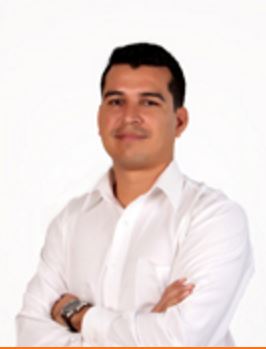 Pedro Paul Flores NavarroArquitecto - Urbanista EDUCACIÓNPosgrado: Maestría en Urbanismo y DesarrolloInicio: Agosto del 2010 – Julio del 2012 (Constancia de Terminación de Estudios)Universidad de GuadalajaraCampus Centro Universitario de los Altos (Tepatitlán, Jalisco) Diplomado Director Responsable en Proyectos y Obras de UrbanizaciónColegio de Ingenieros Civiles del Estado de JaliscoCentro de Actualización Profesional del Estado de JaliscoDuración: Enero del 2010 a Junio del 2010 (Constancia de Terminación de Estudios)Profesional: Licenciatura en Arquitectura (Titulado)Universidad de GuadalajaraInicio 2000 – Termino 2005Cedula Profesional DGP-SEP 5616058Cedula Estatal  103790Bachillerato: Preparatoria Regional de TepatitlánUniversidad de GuadalajaraSeptiembre 1994 – Junio 1997TRAYECTORIA LABORALCEMEX, CEMENTOS MEXICANOS S.A. DE C.V.Puesto: Proyectista.Fecha de entrada: Julio del 2006Fecha de salida: Diciembre del 2006Actividades Realizadas:Elaboración de proyectos arquitectónicosMUNICIPIO DE VALLE DE GUADALUPE, JALISCOPuesto: Director de Obras PúblicasFecha de entrada: Enero del 2007Fecha de salida: Diciembre del 2009Actividades Realizadas:Elaboración de proyectos y presupuestos arquitectónicos ejecutivos. Programas: 3x1 Federal, 3x1 Estatal, PACE, FISE, Fondereg, Obra Directa, Apoyos Directos.Análisis de precios unitarios.Ingeniería de Costos. (Análisis de Precios Unitarios, Explosión de Insumos, Programación de Obra)Supervisión de Obra. (Elaboración de bitácora, oficios)Cuantificación de volúmenes de obra (números generadores)Gestión de Proyectos. (Trámites con dependencias federales, estatales y municipales)Levantamientos Topográficos (Manejo de Estación Total)Elaboración de estimaciones.Permisos de Construcción y AlineamientosElaboración de Renders ( Imágenes Foto Realistas)Participación en obras:Proyecto y Supervisión de la construcción del Centro Cultural para el Municipio de Valle de Guadalupe, Inversión $ 6’300,000.00, Programa: Secretaria de Cultura.Proyecto y Supervisión de la Construcción de Parque Eco turístico y Pesquero en la Rivera de la Presa el Salto. Programa: Fondereg  Proyecto y Supervisión de la Rehabilitación del Auditorio Municipal de Valle de Guadalupe, Jalisco. Programa: 3x1 Estatal. Inversión: Proyecto y Supervisión de más de 40,000 m2 de Concreto Zampeado en diversas calles del Municipio de Valle de Guadalupe. Programa: 3x1 Federal.Proyecto y Supervisión de la Rehabilitación de la Imagen Urbana en el Ingreso Norte de la Cabecera Municipio Valle de Guadalupe, Inversión: Supervisión de la Pavimentación con Doble Riego del Camino a el Salto 3 kms. Programa: Fondereg.  Inversión: Proyecto y Supervisión de la Construcción de Andador Peatonal en el Rio Valle. Proyecto y Supervisión de Rehabilitación de Líneas de Drenaje y Agua así como sus tomas y descargas domiciliarias. Programa: 3x1 FederalProyecto y Supervisión de la Rehabilitación de la Unidad Valle y la Unidad Aragón, en el Municipio de Valle de Guadalupe, Programa PACEProyecto y Supervisión de la Rehabilitación de la Imagen Urbana en el Ingreso Sur de la Cabecera Municipio Valle de Guadalupe, Programa Fondereg.Empedrado Tradicional, Construcción de Línea de Conducción de Agua, Líneas de Drenaje, y Deposito de Almacenamiento de Agua, Comunidad Coyotillos y Providencia, Programa: FISE, MUNICIPIO DE JESÚS MARÍA, JALISCOPuesto: Supervisor de Obras Públicas. Planeación y Proyectos.Fecha de entrada: Enero del 2010Fecha de salida: Septiembre 2012Proyectos Realizados:Perforación y Equipamiento de Pozo (Comunidad Amarraderos)Casa de la Salud (Comunidad San Rafael)Rehabilitación de Imagen Urbana en el 1er. Cuadro del Centro Histórico. Casa de la Cultura para la Delegación Josefino de AllendeProyecto de Restauración de los Portales del Centro Histórico4 kilómetros de Concreto Asfáltico en diversas comunidades del MunicipioLíneas de Conducción de Agua Potable para diferentes Comunidades.Construcción de 50 Viviendas Rurales en diversas ComunidadesProyecto y Supervisión para la Construcción del Centro de Salud de la Comunidad de “Ayo el Grande” Restauración de la Parroquia de la Sagrada Familia de Jesús MaríaMUNICIPIO DE VALLE DE GUADALUPEPuesto: Director de Obras Públicas y Desarrollo UrbanoFecha de entrada: Octubre del 2012Fecha de salida: Septiembre del 2015Proyectos Realizados:Elaboración del Plan de Movilidad no Motorizada para el Municipio de Valle de Guadalupe, Jalisco.Elaboración del Proyecto Integral de Riego con aprovechamiento de Agua de la Planta de Tratamiento.Proyecto Ejecutivo y Supervisión de la 2da. Etapa de Rehabilitación del Ingreso Sur  (Andador de la Charrería),, programa Fondereg 2012Proyecto Ejecutivo y Supervisión de la 3era. Etapa de Rehabilitación del Ingreso Sur (Andador de la Charrería), programa Fondereg 2013Residente de obra en la Restauración del Portal Silvano Barba González, programa Patrimonio Histórico Conaculta Fondo de Cultura Federal 2013Proyecto Ejecutivo y Supervisión: Fortalecimiento de los Espacios Deportivos y Culturales en las Unidades Deportivas Valle y Aragón y el Centro Cultural Valle de Guadalup FODIMProyecto y construcción de Empedrado Ahogado en Concreto en las calles: Rafael Pérez, Minerva, López Mateos, Secundino González, García Armas, Justino Orona y Magnolia. Programa 3x1 para Migrantes.Proyecto Ejecutivo y Supervisión Ruta Ciclista y Paisajística al Parque Eco turístico de la Ribera de la Presa El Salto, primera etapa. Infraestructura Deportiva  Fondo de Infraestructura Deportiva Federal 2014Proyecto Ejecutivo y Ejecución de la Restauración de la Antigua Casa Cural, Fondo de Cultura Federal 2014Residente de obra en la Rehabilitación de Imagen Urbana en el Ingreso Sur 4ta. Etapa. Fondo de Desarrollo Regional Federal 2014Proyecto Ejecutivo y Ejecución de la Rehabilitación de Imagen Urbana en el Primer Cuadro del Centro Histórico de Valle de Guadalupe. Programa Fondereg 2014Proyecto Ejecutivo y Ejecución de la Restauración del Portal Hidalgo.Proyecto Ejecutivo y Ejecución de la Restauración del Portal del Lino Carmen MartínezProyecto Ejecutivo y Ejecución de la Restauración del Atrio del Templo Parroquial de Nuestra Señora de Guadalupe.Proyecto Ejecutivo y Ejecución de la Construcción de Unidad Deportiva Los Viveros. Programa Fondereg 2015MUNICIPIO DE ZAPOTLANEJOPuesto: 		Jefe de Gestión y Ordenamiento del Territorio (Planeación y Desarrollo Urbano).                               Secretario Técnico de la Comisión Municipal de Regularización de Zapotlanejo. Secretario Técnico del Consejo Municipal de Desarrollo UrbanoFecha de entrada: Octubre del 2015Fecha de salida: ActualProyectos Realizados:Puente Colgante en el Parque Eco turístico Puente de CalderónProyecto de Ampliación del Parque Lineal ZapotlanejoProyecto de Ampliación del Palacio Municipal.Proyecto de Ampliación de la Casa de la Cultura de ZapotlanejoCURSOS Y DIPLOMADOSCurso de precios Unitarios Opus (básico) (20 hrs)CertificadoCurso de 3d Studio Max (Imágenes Foto realistas) (20 hrs)ConstanciaCurso – Taller. El Código Urbano, Procuraduría de Desarrollo Urbano. ConstanciaDiplomado: Director Responsable en Proyectos y Obras de Urbanización (5 meses Colegio de Ingenieros del Estado de Jalisco).DiplomaCurso – Fondos de Aportaciones Federales para la Infraestructura Social Municipal y el de Fortalecimiento de los Municipios 2010, Obligaciones y Responsabilidades de la Administración Pública Municipal.  Auditoria Superior del Congreso del Estado de Jalisco (Constancia)Curso- Formulación de Proyectos y Gestión de Recursos para Autoridades Municipales (Constancia)Manejo de Estación Total Leica y Sokkia.Fotogrametría (Levantamientos Topográficos con Dron Fotogramétrico)INFORMATICA (Manejo de Software)WindowsMicrosoft Office (Word, Excel, PowerPoint)AutoCAD CivilCADCorel DrawPhotoshop3d Studio MaxOpus (Ingeniería de Costos, Análisis de Precios Unitarios, Explosión de Insumos, Catalogo de Conceptos)InternetArcGis (Sistemas de Información Geográfica)